Datum	MAANDAG 5 JUNI 2017  (2E PINKSTERDAG)Accommodatie	Docos tafeltennis, Hoge Morsweg 201, Leiden, 071 - 576 71 88	(Stel je navigatie in op Hoge Morsweg 160, Leiden)Toernooileider	Peter Milikan Toernooicommissie	Annelies Bultema en Peter MilikanGoedkeuring	Is verleend door het bestuur van de NTTB afdeling WestBondsgedelegeerde	?Aanvang/Einde	Zaal open:	11.00 uur.
Uiterlijk aanwezig:	11.30 uur.
Start toernooi:	12.00 uur.Inschrijving	Spelers geven zich als mix-dubbelteam op. Dit houdt dus in: DAME + HEER. Jeugd is ook van harte welkom om zich in te schrijven. Bij inschrijving wordt van beide spelers de laatst gespeelde klasse opgegeven. Er zal gespeeld worden in de klasse van de hoogst spelende deelnemer/deelneemster, tenzij het verschil tussen de twee spelers te groot is. De organisatie schaalt het niveau van jeugdspelers en landelijk spelende dames naar vergelijkbaar senioren- en herenniveau. Men dient tevens in het bezit te zijn van een geldige toernooilicentie.Klassenindeling	De organisatie deelt de teams in meerdere categorieën in. Het aantal categorieën hangt af van het aantal ingeschreven teams. Het streven is om iedereen zoveel mogelijk op zijn of haar niveau te laten spelen.Inschrijfadres	Docos Tafeltennis t.a.v. Peter Milikan, Hoge Morsweg, 2332 RX, LEIDEN. Telefoon: 06 - 4251 5727, Email: mixdubbel@docostafeltennis.nl Inschrijfgeld	€ 8,-  per persoon inclusief 1 consumptie.Betaling	Het inschrijfgeld kunt u aan de zaal betalen.Sluitingsdatum	De sluiting voor inschrijving is woensdag 31 mei 2017; 21.00 uur of zoveel eerder als het maximale aantal van 42 koppels (totaal) is bereikt;
hierna komt men op de reservelijst.Prijzen	Er zijn bekers voor de eerste drie plaatsen in iedere categorie.
De categorieën worden bepaald aan de hand van de inschrijvingen.
Speelwijze 	Alle wedstrijden worden in ‘best of five’ (om 3 gewonnen games) gespeeld, in games tot 11 punten. Er wordt per klasse in één of meerdere meerkampen gespeeld. De winnaars moeten indien nodig nog kruiswedstrijden spelen om tot een nummer 1, 2, en 3 te komen. Afhankelijk van het aantal inschrijvingen kan de organisatie het speelsysteem aanpassen.Bijzondere bepaling	In gevallen waarin niet is voorzien beslist de toernooicommissie.Dit formulier mailen naar mixdubbel@docostafeltennis.nl of opsturen naar:Docos Tafeltennis, t.a.v. Peter Milikan, Hoge Morsweg 201, 2332 RX, Leiden.Het inschrijfgeld dient op de dag zelf contant betaald te worden aan de zaal.Het inschrijfformulier moet UITERLIJK woensdag 31 mei 2017; 21.00 uur zijn ontvangen!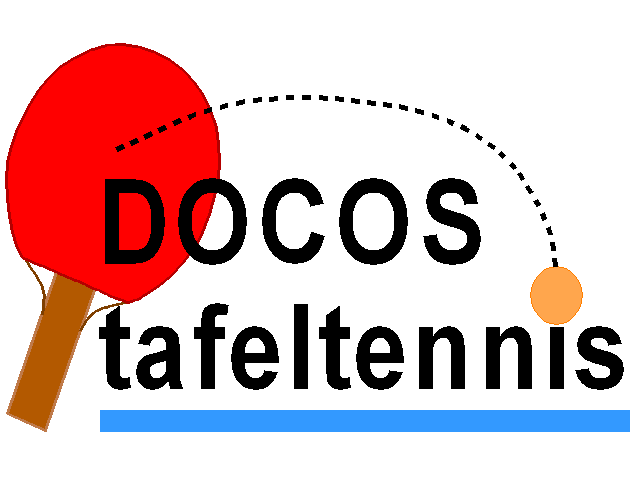 SleutelstadMixDubbel-toernooi 2017Voor senioren en jeugdspelersSleutelstadMixDubbel-toernooi
MAANDAG 5 JUNI 2017 (2E PINKSTERDAG)Voor senioren en jeugdspelersSleutelstadMixDubbel-toernooi
MAANDAG 5 JUNI 2017 (2E PINKSTERDAG)Voor senioren en jeugdspelersSleutelstadMixDubbel-toernooi
MAANDAG 5 JUNI 2017 (2E PINKSTERDAG)Voor senioren en jeugdspelersSleutelstadMixDubbel-toernooi
MAANDAG 5 JUNI 2017 (2E PINKSTERDAG)Voor senioren en jeugdspelersSleutelstadMixDubbel-toernooi
MAANDAG 5 JUNI 2017 (2E PINKSTERDAG)Voor senioren en jeugdspelersSleutelstadMixDubbel-toernooi
MAANDAG 5 JUNI 2017 (2E PINKSTERDAG)Voor senioren en jeugdspelersSleutelstadMixDubbel-toernooi
MAANDAG 5 JUNI 2017 (2E PINKSTERDAG)Voor senioren en jeugdspelersSleutelstadMixDubbel-toernooi
MAANDAG 5 JUNI 2017 (2E PINKSTERDAG)Voor senioren en jeugdspelersInschrijfformulier van de vereniging: 	Naam contactpersoon: 	Adres: 	Postcode en woonplaats: 	Telefoonnr (mobiel): 	Inschrijfformulier van de vereniging: 	Naam contactpersoon: 	Adres: 	Postcode en woonplaats: 	Telefoonnr (mobiel): 	Inschrijfformulier van de vereniging: 	Naam contactpersoon: 	Adres: 	Postcode en woonplaats: 	Telefoonnr (mobiel): 	Inschrijfformulier van de vereniging: 	Naam contactpersoon: 	Adres: 	Postcode en woonplaats: 	Telefoonnr (mobiel): 	Inschrijfformulier van de vereniging: 	Naam contactpersoon: 	Adres: 	Postcode en woonplaats: 	Telefoonnr (mobiel): 	Inschrijfformulier van de vereniging: 	Naam contactpersoon: 	Adres: 	Postcode en woonplaats: 	Telefoonnr (mobiel): 	Inschrijfformulier van de vereniging: 	Naam contactpersoon: 	Adres: 	Postcode en woonplaats: 	Telefoonnr (mobiel): 	Inschrijfformulier van de vereniging: 	Naam contactpersoon: 	Adres: 	Postcode en woonplaats: 	Telefoonnr (mobiel): 	KoppelNamenVerenigingMobiel telefoonnr.BondsnummerLicentieGesp.
KlassePerc.